ŚNIADANIE WIELKANOCNEW  DNIU  13.04.22r ŚRODA
ZAPRASZAMY WSZYSTKIE DZIECI NA ŚNIADANIE WIELKANOCNE W NASZYM PRZEDSZKOLU.
PROSIMY O ODŚWIĘTNY STRÓJ DLA DZIECKA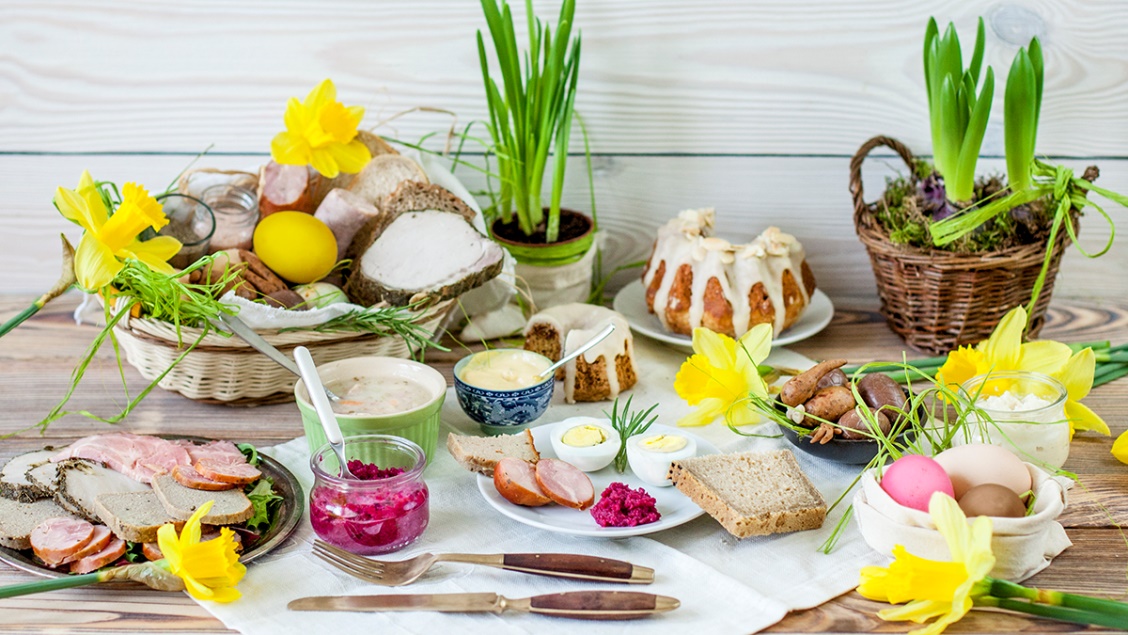 ORAZ DOSTARCZENIE DEKORACJI ŚWIATECZNYCH NA STÓŁ